бюджетное общеобразовательное учреждениеСокольского муниципального района«Основная общеобразовательная школа № 2 имени В.Н. Изюмова»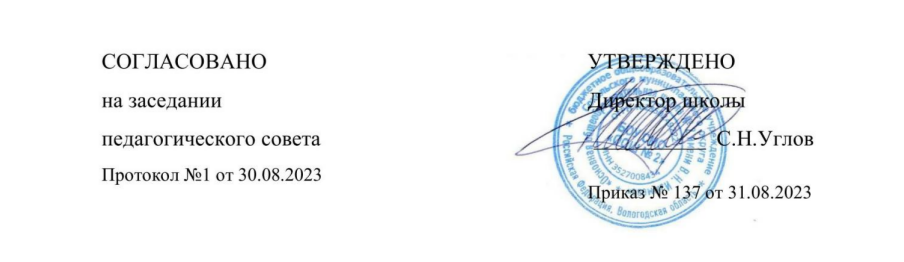 Календарный план спортивно-массовых мероприятийШСК «Форсаж» на 2023-2024 учебный год№п/пМероприятие СрокиМесто 1.Осенний кросссентябрьБУ ФКиС»Спорт-Центр-Сокол»2.Веселые стартыоктябрьСпортивный зал3.Фестиваль ВФСК ГТОноябрьБУ ФКиС»Спорт-Центр-Сокол»4.Фестиваль ШСК – Легкая атлетика (1-5 классы)декабрьБУ ФКиС»Спорт-Центр-Сокол»5.Фестиваль ШСК – шахматы (1-9 классы)ноябрьЦентр «Точка роста»6.Фестиваль ШСК - Лыжные гонки (1-5 классы)январьШкольный стадион7.День ЗдоровьяфевральСпортивный зал8.Праздники ко Дню защитника Отечества «А ну-ка, мальчики»февральСпортивный зал9.Весёлые старты (девочки)мартСпортивный зал10.Товарищеская встреча по волейболу(учителя - учащиеся)апрельСпортивный зал11.Фестиваль ШСК – пионербол (3-5 классы)майСпортивный зал12.Легкоатлетическая эстафета майБУ ФКиС»Спорт-Центр-Сокол»